WASHINGTON STATE UNIVERSITYBLOODBORNE PATHOGENSEXPOSURE CONTROL PLAN TEMPLATEState of Washington WAC 296-823Revised 9 22 2011A. Introduction								4 B. Exposure Determinations						5 C. Universal Precautions/Body Substance Isolation (BSI)			6 D. Controls 								7 1. Engineering Controls				7 2. Work practices 				7 3. Waste						8 4. Transporting Biohazardous Material		8 5. Equipment Servicing and Maintenance		9 E. Personal Protective Equipment						10 1. General					10 2. Hazard Assessment				10 3. Training					10 4. Use						10	5. Removal					10	6. Cleaning Laundering or Disposal			11F. Worksite Conditions 							121. Responsibility					12 2. Spill Clean-up					12 G. Biohazard Labels And Signs 						13				 H. HBV Immunization Evaluation And Follow-Up Immunization		14 I.  Exposure Incident							15 1. Exposure Incident				15 2. Immediate Response				15 3. Supervisor Responsibility 			154. Evaluation					15 J. Training Program							17	1. Responsibility					17	2. Training Requirements				17K. Recordkeeping 							191. Medical Records				192. Training Records 				19	3. Availability					19L. Accessibility								20 M. Annual Update 							20Appendix A   Site Specific Bloodborne Pathogens Exposure Control Plan			21Appendix B   Spill Cleanup Procedures							27Appendix C   WSU’s Health Care Professionals Opinion for Hepatitis B Vaccination		31Appendix D   WSU’s Hepatitis B Vaccination Declination 					35Appendix E   WSU’s Health Care Professionals Opinion for Post-Exposure Evaluation 		39A. IntroductionWashington State University’s (WSU) Bloodborne Pathogens Exposure Control Plan (BBP ECP) Template has been designed to assist areas with potential exposure to bloodborne pathogens to meet Washington Administrative Code 296-823 Bloodborne Pathogen Standard. These regulations apply to all occupational exposure to human blood or other potentially infectious materials.  The standard requires employers to identify occupational exposures and implement methods to mitigate these exposures through a variety of methods. Washington State University’s Environmental Health and Safety (EH&S) department assists departments in complying with regulatory requirements for bloodborne pathogens and all provisions of the bloodborne pathogens standard.  Principal investigators/supervisors are responsible for ensuring hazards under their control are corrected and that contractor’s employees are protected from any hazards generated by work or research conducted in their areas.In order to assist with the development of area specific Bloodborne Pathogen Exposure Control Plans, EH&S has developed a site specific template and training resources.  Appendix A contains the template that once tailored to the exposure hazards of a specific area, in conjunction with this manual, will serve as the Bloodborne Pathogens Exposure Control Plan for that area. For further assistance in developing your areas specific Bloodborne Pathogens Exposure Control Plan contact EH&S at 335-3041.B. Exposure Determinations 1. Possible Occupational Exposure Job Categories Exposure Determination Principal Investigators/Supervisors must perform an exposure determination to identify their employees who have occupational exposure to blood or other potentially infectious materials (OPIM).  Occupational exposure means “reasonably anticipated skin, eye, mucous membrane or parenteral contact with blood or other potentially infectious material that may result from the performance of an employee’s duties.” 2. Tasks and Procedures in which Occupational Exposure Occurs Individual exposure determinations must be made for existing employees and prior to assigning or reassigning employees to job classifications with potential exposure by the Principal Investigator/Supervisor or their designee. The exposure determination must be made without regard to the use of personal protective equipment.  The following are examples of tasks covered by the Bloodborne Pathogens Standard.  Tasks that involve handling human blood or body fluids including semen, vaginal secretions, cerebrospinal fluid, peritoneal fluid, pericardial fluid, amniotic fluid, saliva and any other body fluid that is visibly contaminated with blood.  Note:   Blood includes human blood, human blood components, products made from human blood, tissues and cells.  None of the body fluids listed would be exempted because the donor has been pre-screened for known bloodborne pathogens. Cleaning up a blood/body fluid spill, or handling contaminated waste or laundry. Providing emergency services or function in public safety where delivery of trauma care is likely (e.g., lifeguards, police officers, etc).   The removal, preparation and/or storage of any unfixed tissue or organ from a human. Providing patient care, care for developmentally and/or psychiatrically impaired persons. The culture and propagation of bloodborne pathogens including all human and primate retroviruses in laboratory culture and experimental animals. C. Universal Precautions/Body Substance IsolationUniversal Precautions and Body Substance Isolation (BSI) are methods of limiting potential exposure to pathogens.  Universal Precautions requires all human blood and body fluids be treated as if they contain potentially infectious materials. BSI identifies specific methods to protect yourself from exposure to BBP or OPIM in Healthcare settings. In addition to Universal Precautions/BSI all other provisions of the BBP Exposure Control Plan must still be followed. Universal Precautions is the practice recommended to reduce exposure to BBP and OPIM at WSU.Universal Precautions requires the use of controls (engineering and work practice) to eliminate or minimize employee exposure.  All human body fluids shall be considered potentially infectious materials and require the use of Universal Precautions.Universal Precautions shall be followed when employees are exposed to: 1.   Human body fluids including semen, vaginal secretions, cerebrospinal fluid, peritoneal fluid, pericardial fluid, amniotic fluid, saliva in dental procedures and any other body fluid that is visibly contaminated with blood and all body fluids in situations where it is difficult or impossible to differentiate between body fluids, 2. 	Any unfixed human tissue or organ (intact skin in patient care situations is an exception),   3. 	HIV-containing cell or tissue cultures, organ cultures or culture media containing HIV or HBV or other solutions and, 4.	Tissues from experimental animals infected with any human/non-human primate retrovirus including HIV.  D. Controls1. Engineering Controls Engineering controls are the primary method utilized to reduce employee exposure by either removing the hazard or isolating the employee from exposure.  Examples of engineering controls are: protective splatter shields  self-sheathing needles capture ventilation   biosafety cabinets HEPA filtrationventilated equipment sharps disposal containers  enclosures It is important to periodically verify that engineering controls are in place and working.  Contact EH&S at 335-3041 if you have any questions regarding who to contact to verify that engineering controls are appropriate. Main, East, West Campus 206-685- 2.  Work PracticesHandwashing Facilities with soap and water for cleaning hands, other skin, and mucous membranes must be readily accessible to employees immediately or as soon as feasible after removal of gloves or other personal protective equipment (PPE).Washing the affected area with soap and water or flushing of mucous membranes with water for a minimum of 15 minutes immediately following contact with blood or other potentially infectious materials. (e.g., when splashed) is required to minimize exposure to Bloodborne Pathogens or OPIM.When handwashing facilities are not feasible, antiseptic hand cleanser in conjunction with clean cloth/paper towels or antiseptic towelettes must be provided.  When antiseptic hand cleansers or towelettes are used, hands shall be washed with soap and running water as soon as possible Eating, drinking, tobacco useEating, drinking, tobacco use, and other activities including applying cosmetics or lip balm, handling contact lenses, placing any article in the mouth, eyes, or nose or other contact with mucous membranes is prohibited in work areas where there is a likelihood of occupational exposure to blood or potentially infectious materials. Food and drink shall not be kept in refrigerators, freezers, shelves, cabinets or on countertops or benchtops where blood or potentially infectious materials are stored. AerosolsAll procedures involving blood or other potentially infectious materials shall be performed in such a manner as to minimize splashing, spraying, splattering, and generation of droplets.   3. WasteRegulated WasteRegulated waste is defined as:Liquid or semi-liquid blood or OPIMContaminated items that may release blood or OPIM in a liquid or semi-liquid state if compressed (such as paper towels, absorbent material)Items that are caked with dried blood or OPIM and capable of releasing these materials during handlingContaminated sharpsPathological and microbiological waste which contain blood or OPIMContaminated wastes shall be double bagged in a color coded biohazard bag and discarded as soon as possible in closeable, puncture resistant and leak resistant containers. For guidance review the WSU Biological Waste Disposal Program or contact the Office of Research Assurances at 335-4462.Contaminated Sharps   Immediately or as soon as possible after use, disposable sharps shall be placed in color coded, puncture resistant, leakproof and closable containers. Principal Investigators/Supervisors are responsible for providing and properly maintaining these containers. (Order from Central Stores)  Contaminated sharps such as needles, scalpels or capillary tubes must never be picked up by hand. Always use a mechanical device such as tongs, dust pan, or forceps to pick up sharps.  Glass wasteBroken glass must not be handled directly by hand, but must be removed by mechanical means such as tongs, dustpan or forceps and immediately placed in a labeled, designated waste container for broken glass. The waste must be decontaminated using the methods defined in the Site Specific ECP and disposed of appropriately.          4. Transporting Biohazardous Materials On campus transportation to disposal containers or other labs Specimens of blood or OPIM shall be double contained during collection, handling, processing, storage, transport or shipping.  The container shall be labeled and/or color coded in accordance with WAC-296-823-14025. (e.g., double bag material before moving to designated containers for pickup)Contaminated items which could puncture the primary container must be placed in a secondary container which is puncture resistant.Off Campus by mail or courier In addition, all specimens of blood or other potentially infectious materials shall be properly packaged for shipment by mail or courier service.  For further information on shipping bloodborne pathogens  contact the Office of Research Assurances at 335 – 4462.        5. Equipment Servicing and Maintenance Equipment which may be contaminated with blood or OPIM shall be decontaminated prior to servicing or maintenance. WSU requires a Maintenance/Construction Permit to be completed and posted verifying that the equipment has been appropriately decontaminated prior to any handling or servicing. For further information contact EH&S at 335-3041. E. Personal Protective Equipment 1. General  Personal protective equipment (PPE) shall be provided, cleaned, laundered or disposed of, repaired or replaced by the department at no cost to the employee. It is the Principal Investigator/Supervisor responsibility to ensure that the employee uses appropriate personal protective equipment when performing the designated tasks and procedures.  Personal protective equipment includes but is not limited to gloves, gowns, laboratory coats, aprons, face shields or masks and eye protection, and mouthpieces, resuscitation bags, pocket masks or other ventilation devices as determined in the exposure evaluation portion of the Site Specific BBP Exposure Control Plan.  2. Hazard AssessmentA completed hazard assessment documented for the tasks/procedures with potential exposures to blood or OPIM will be completed on the Site Specific BBP Exposure Control Plan. This assessment will identify tasks which may result in potential exposures to blood or OPIM. For each identified tasks the appropriate PPE will be assigned and listed.  Separate regulatory requirements apply to the required use of respiratory protection. If respiratory protection is required contact EHS at 335-3041. 3. TrainingOnce PPE is assigned to the task, the employee must be trained in its proper use and a written record of this training retained by the department.  4. Use Personal protective equipment must be appropriate to the task and procedure as identified in the hazard assessment.  Personal protective equipment will be considered appropriate if it prevents blood or OPIM from soaking through to the user's work clothes, street clothes, undergarments, skin, eyes, mouth or other mucous membranes under normal conditions of use and for the duration of time which the protective equipment will be used. Personal protective equipment shall be repaired or replaced as needed to maintain its effectiveness. The Principal Investigator/Supervisor shall ensure that appropriate personal protective equipment in appropriate sizes is readily accessible at the worksite or is issued to the employee. 5.  Removal Clothing, gloves and masks, etc., worn to provide employee protection must be removed before leaving the work area. If a garment is contaminated with blood or potentially infectious materials, the garment shall be removed immediately or as soon as feasible. When personal protective equipment is removed it shall be placed in a designated area or appropriately labeled container for storage, washing, decontamination or disposal.6.  Cleaning, Laundering or Disposal The disposal of single use personal protective equipment shall be in accordance with WSU Biological Waste Disposal Program.The cleaning and laundering of reusable personal protective equipment will be done at the worksite or laundered by a contracted cleaner.  At no time will employees be expected to take personal protective equipment home for laundering or cleaning. Contaminated laundry has to be handled with a minimum of agitation and contained in a labeled and leak proof container.  Contaminated lab coats shall be double bagged in color-coded biohazard bags, sealed with tape, the outer bag labeled as to contents and potential hazard(s) and laundered by a commercial laundry service.  The commercial laundry service under contract with WSU is qualified to properly manage lab coats contaminated with human blood/body fluids.F. Worksite Conditions1. ResponsibilitiesIt is the responsibility of the Principal Investigator/Supervisor to ensure that the worksite is maintained in a clean and sanitary condition and that all aspects of the areas BBP ECP are adhered to.         2. Spill Clean-up All employees shall be familiar with procedures for decontamination and clean up of spills of blood and/or OPIM.  Decontamination of blood and/or OPIM will be conducted using the appropriate spill response procedures found in Appendix A.  Each area shall have a specific procedure for dealing with spill clean-up based on the type and quantity of blood or other potentially infectious material handled as well as the surfaces to be decontaminated.  In addition to the procedure, clean-up supplies shall be readily available.  As a minimum, these supplies should include suitable disinfectants, gloves, paper towels or other absorbent material, forceps or tongs for broken glass or other sharps, and appropriate disposal containers.  Additional information on spill clean up is found in Appendix B of this manual.G. Biohazard Labels and SignsPrior to the storage, shipment, or transport of individual containers of human blood or OPIM, all materials shall be labeled using approved Biohazard labels. Biohazard Labels and bags are available for purchase through Central Stores. Warning labels shall be affixed to containers of biohazardous waste, refrigerators and freezers containing blood or potentially infectious material, and other containers used to store, transport, mail or ship blood or other potentially infectious materials, except as provided below. These labels shall either be an integral part of the container or shall be affixed as close as feasible to the container by string, wire, adhesive, or other method that prevents their loss or unintentional removal. These labels shall include the universal biohazard symbol and shall be fluorescent orange or orange-red or predominantly so, with lettering or symbols in a contrasting color: 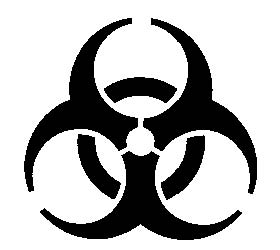 Warning labels required for contaminated equipment shall be as described above and shall also state which portions of the equipment remain contaminated. H. HBV Immunization Evaluation and Post-Exposure Immunization 1. HBV Immunization Evaluation All employees with occupational exposure are to be offered Hepatitis B vaccination during initial training and/or within 10 days from the start of the work assignment. The department will ensure that the vaccinations are provided at no cost to the employee.  Hepatitis B immunization is given as recommended by the U.S. Public Health Service.  Booster immunizations are not recommended at this time.  If a need for booster immunization is demonstrated in the future, these immunizations shall be offered.   The evaluation will be conducted by Whitman County Health Department (WCHD) or other approved provider. The WSU Health Care Professional’s Written Opinion for Hepatitis B Vaccination (Appendix C) must be completed and returned to HRS within 15 days of the initial assignment of duties. Prescreening of employees (pre-vaccine blood titers) shall not be a condition for beginning the Hepatitis B vaccination series.  However, Health Care Professional’s may recommend a post vaccine antibody titer (Anti-HBs) to assure the efficacy of the immunization. Post vaccination titers are provided at no cost to the employee through a department approved provider. Employees who decline vaccination must sign the WSU Hepatitis B Declination Form (Appendix D) indicating an understanding of the risks of not receiving immunization. This decision to refuse the vaccination can be reversed at any time. I.  Exposure Incident  1. Exposure Incident An exposure incident is defined as specific eye, mouth, other mucous membrane, non-intact skin or parenteral contact with blood or other potentially infectious materials. Examples of exposure incidents include needlesticks, splash/spatter to the mucous membranes of the face, and any other incident that involves contact between blood or other potentially infectious materials and non-intact skin (cuts, scratches, chapped skin, etc.). 2. Immediate Response Following an exposure incident, the exposed employees: Shall wash the wound with soap and water or flush mucous membranes with water for a minimum of 15 minutes.  Shall report the incident to their supervisor, who will assist the employee in the follow-up exposure incident evaluation.  Shall seek the opinion of Health Care Professional of their choice as outlined in Section 4. 3. Principal Investigator/Supervisor Responsibility The Principal Investigator/Supervisor is responsible for assisting the exposed employee in seeking the necessary and immediate medical evaluation and consultation following an exposure incident. During the evaluation, if the employee is unable, the Principal Investigator/Supervisor is responsible for completing and providing the required information on the Health Care Professional Post-Exposure Evaluation Form (located in Appendix E) to Pullman Regional Hospital or the Health Care Professional.The exposure incident shall be reported to EH&S through the use of WSU Incident Reporting system. Incident review will be conducted in order to identify and correct problems to prevent recurrence of similar incidents. 4. Evaluation The exposed employee will receive, at no cost, post-exposure evaluation, education, counseling, and appropriate testing. a. A confidential medical evaluation will be performed by the Health Care Professional documenting: 1) The circumstances leading to the exposure incident, 2) Route of exposure, 3) The source of the potentially infectious material. b. 	The employee will be offered appropriate post-exposure prophylaxis, as recommended by the U.S. Public Health Service. c.   HIV and HBV testing will be completed on the source material.  If the source individual can be identified, consent for testing must be obtained. d.   The exposed employee will be offered HIV and HBV testing to assess serological status at the time of the incident, at 1 month, 3 months and 6 months after the incident.  In the event the employee does not permit serologic testing, a baseline blood sample will be held for at least 90 days. e.   	The employee will be provided with post-exposure counseling and education.  Results of the source individual's testing shall be made available to the exposed employee and the employee shall be informed of state laws and regulations concerning disclosure of this information. f.      Illnesses reported by the exposed employee subsequent to the exposure incident will be assessed in relationship to the incident. g.    Within 15 days the Health Care Professional will provide the employee and WSU HRS with a copy of the WSU Health Care Professional’s Written Opinion for Post Exposure Follow-up (Appendix E) form regarding the medical findings of the incident exposure evaluation. This written opinion includes whether Hepatitis B vaccination is indicated for an employee and if the employee has received such vaccination.  It documents that a medical evaluation took place following the incident exposure, that the employee has been informed of the results of the evaluation and that the employee has been counseled about potential medical conditions resulting from exposure to bloodborne pathogens.  All other findings shall remain confidential. J. Training Program 1. Responsibility The department shall ensure that all employees with occupational exposure participate in a training program that must be provided at no cost to the employee and during working hours. This training shall be provided at the time of initial assignment to tasks where occupational exposure may take place and annually thereafter.  Environmental Health and Safety routinely offers initial training in bloodborne pathogens.  Contact EH&S for further information at 335-3041. Principal Investigators/Supervisors shall provide additional training when changes such as modification of tasks or procedures or institution of new tasks or procedures affect the employee's occupational exposure.  The additional training may be limited to addressing the new exposures created. Material appropriate in content and vocabulary to educational level, literacy, and language of laboratory staff and employees shall be used. The person conducting the training must be knowledgeable of the workplace that the training will address and the requirements of the standard. 2. Training Requirements The training program for all potentially exposed employees shall cover the following. a.     An accessible copy of the regulatory text of the Bloodborne Pathogens Standard and an explanation of its contents; b.     A general explanation of the epidemiology and symptoms of bloodborne diseases; c.     An explanation of the modes of transmission of bloodborne pathogens; d.     An explanation of the WSU’s and the Site Specific Bloodborne Pathogens Exposure Control Plan for their area and the means by which the employee can obtain a copy of the written plan; e.     An explanation of the appropriate methods for recognizing tasks and other activities that may involve exposure to blood and potentially infectious materials; f.      An explanation of the use and limitations of methods that will prevent or reduce exposure including appropriate engineering controls, work practices, and personal protective equipment; g.     An explanation of the basis for selection of personal protective equipment; as well as information on the types, proper use, location, removal, handling, decontamination and disposal of personal protective equipment; h.   	Information on the Hepatitis B vaccine, including information on its efficacy, safety, method of administration, the benefits of being vaccinated, and that the vaccine and immunization will be offered free of charge; i.       Information on the appropriate actions to take and persons to contact in an emergency involving blood or other potentially infectious materials; j.	An explanation of the procedure to follow if an exposure incident occurs, including the method of reporting the incident and the medical follow-up that will be made available; k.	Information on the post-exposure evaluation and follow-up that the principal investigator is required to provide for the employee following an exposure incident; l.	An explanation of the signs and labels and/or color coding as required and used; m.	An opportunity for interactive questions and answers with the person conducting the training session. K. Recordkeeping 1. Medical Records The Health Care Professional will establish and maintain accurate records for each employee with occupational exposure in accordance with WAC 296-802.  In addition, copies of the following records will be sent to WSU Human Resource Services to be retained for at least the duration of employment plus thirty years in accordance with WAC 296-802. These records are to be kept strictly confidential.  a.     Employee name and WSU ID number. b.	A copy of the WSU Health Care Professional’s Written Opinion for Hepatitis B Vaccination, or the WSU Hepatitis B Declination form signed by the employee declining the Hepatitis B immunizations. c. 	A copy of the WSU Health Care Professional’s Written Opinion for Post-Exposure Follow Up following an exposure incident. d.   A copy of the WSU Health Care Professional’s Written Opinion for Post Exposure Evaluation which includes the information provided by the employee or supervisor following an exposure incident. 2. Training Records Initial Bloodborne Pathogen training records will be maintained by the training provider for at least three years after the date on which the training occurred.  Principal Investigators/Supervisors must also maintain records of Bloodborne Pathogen training conducted by the laboratory and/or department. Annual refresher training must be completed every 12 months and records must be maintained for at least 3 years.Training records shall contain: a. The date(s) of the training session b. A summary of the training course content c. The names and qualifications of the instructors d. The names of all persons attending the training 3. Availability All records described shall be made available for examination and copying to Director of the Washington State Department of Safety and Health.All records will be available for examination and copying to the employee or any person with the employee's written consent. L. Accessibility It is the responsibility of the Principal Investigator/Supervisor to ensure that the completed Bloodborne Pathogens Exposure Control Plan for their area will be located where it is accessible to staff and employees at any time. A copy of the exposure plan must be made available to WSU authorities and the Director of the Washington State Department of Safety and Health upon request. M. Annual Update The Principal Investigator/Supervisor is responsible for reviewing their Site Specific BBP Exposure Control Plan annually, whenever necessary to reflect new or modified tasks and procedures that affect occupational exposure, and to reflect new or revised employee positions with occupational exposure. WSU’s Bloodborne Pathogens Exposure Control Plan Template will be reviewed annually by EH&S. In addition, it will be reviewed any time changes in tasks involving bloodborne pathogens are made and when new technologies warrant review. Appendix ASite Specific BBP ECPAppendix BSpill Cleanup ProceduresSPILL CLEANUP PROCEDURESThe following procedures should be adhered to when responding to and cleaning up blood and human body fluid spills: Secure the spill area by posting signs, flagging or using barricade tape around the area.  People must not enter the spill site and become contaminated or spread the contamination.Determine the approximate area of the spill. If the spill is less than or equal to two (2) square feet (small spill), it may be cleaned up by any trained personnel.If the spill is larger than two (2) square feet (large spill), contact EH&S at 509-335-3041 during normal business hours or 911 after business hours for assistance.Prepare an adequate quantity of 10% (1 part bleach to 10 parts water) bleach/water disinfectant solution or other approved disinfectant for the amount of material spilled. If disinfectant will be used on material that should not be bleached or would come in contact with incompatible materials such as ammonia, another disinfectant certified by EPA for use on HBV and HIV can be used. PPE required for spill cleanup is a minimum of two pair of disposable gloves, eye/face protection and a lab coat. For larger volume spills additional PPE such as a full protective suit, goggles, heavy gloves, boots, and a respirator may be required.  Place absorbent towels over the spill and saturate the towel with the 10% bleach solution so that it soaks into the spill.  Allow the disinfectant to penetrate the material for at least ten minutes.  Wipe up the spill area with absorbent towels.  Place disinfected cleanup materials in a plastic bag.  Seal the bag with tape and dispose of it in the dumpster.Once the area is cleaned up, place any contaminated waste materials into a biohazard plastic bag, remove visibly contaminated gloves and dispose of them in this plastic bag.  Be careful not to contaminate the exterior surfaces of the bag with paper towels, gloves, etc.Seal the plastic bag of contaminated items with duct tape.  Place the sealed bag into a second biohazard bag and seal with tape.  Double bagged contaminated disposable items must be disposed of according to procedures in the Safety Policies and Procedures Manual Disposal of Biohazardous Waste S80.12.Appendix CWSU’s Health Care Professional’s Opinion for Hepatitis B VaccinationWSU’s Health Care Professional’s Opinion for Hepatitis B VaccinationInstructions: As required by the Occupational Exposure to Bloodborne Pathogens Standard, Chapter 296-823 WAC the Health Care Professional is to provide a written opinion for the vaccination. Provide a copy of this completed form to the employee within 15 days of initiation of the series.  The employee will supply the employing department with a copy of form as verification of immunization status.Employee’s Name:	__________________________________________Date of Evaluation:	__________________________________________Hepatitis B vaccination is ____ is not ____ recommended for the employee named above.The employee named above is scheduled to receive 3 total hepatitis B vaccinations on the following dates:1st	________________________________            2nd	________________________________3rd	________________________________Health Care Professional’s Name:     _________________________________________________Health Care Professional’s Address:       ______________________________________________			                      ______________________________________________Health Care Professional’s Telephone:   ______________________________________________________________________________		_____________________Health Care Professional’s Signature				DateThe employing department will return a copy of this form to HRS at the address below. Please label the outside of the envelope “Confidential.”Washington State UniversityHRSPO Box 641014Pullman, WA   99164-1014Phone: 509-335-4521Appendix DWSU’s Hepatitis B Vaccination DeclinationWSU’s Hepatitis B Vaccination DeclinationInstructions: Employees declining the Hepatitis B Vaccination series are to complete this form and pride a copy to the employing department.I understand that due to my occupational exposure to blood or other potentially infectious materials (OPIM), I may be at risk of acquiring hepatitis B virus (HBV) infection.  WSU __________________________(department name)  has given me the opportunity to be vaccinated with the hepatitis B vaccine, at no charge to myself. However, I decline hepatitis B vaccination at this time. I understand that by declining this vaccine, I continue to be at risk of acquiring hepatitis B, a serious disease.  If, in the future, I continue to have occupational exposure to blood or other potentially infectious materials, and I want to be vaccinated with hepatitis B vaccine, I can receive the vaccination series at no charge to me.I have already received the hepatitis B vaccination series.I decline hepatitis B vaccination at this time_________________________________________________________________Employee’s Name  (Print)_________________________________________________________________Employee’s Signature_________________________________________________________________DateThe employing department will return a copy of this form to HRS the address below. Please label the outside of the envelope “Confidential.”Washington State UniversityHRSPO Box 641014Pullman, WA   99164-1014Phone: 509-335-4521Appendix EWSU’s Health Care Professional’s Opinion for Post-Exposure Evaluation & Follow-upWSU Health Care Professional’s Opinion for Post-Exposure EvaluationInstructions: Employee or supervisor (if employee is unable) will complete this section of the form to provide the Health Care Professional with exposure information.Date, time and location of exposure:  __________________________________________________________________________________________________________________________________Description of employees duties during exposure:  ______________________________________________________________________________________________________________________________________________________________________________________________________What part of the employees body (eye, mouth, finger, leg) was exposed:  ___________________________________________________________________________________________Routes of exposure (splash, sprayed, needle stick etc):  _________________________________________________________________________________________________________Name and results of source individuals blood tests (or cell culture line) if available___________________________________________________________________________________Copy of the employees’ Health Care Professional’s Written Opinion for Hepatitis Vaccination.Medical records relevant to the employee may be obtained from the employees Medical Provider:_________________________   ________________________________ ________________Medical Professional’s  Name                                 Address                                                          PhoneHealth Care Professional’s Written Opinion for Post Exposure Evaluation form(On reverse side of this page)WSU Health Care Professional’s Opinion for Post-Exposure Follow-upInstructions: Health Care Professional completes this section of the form.  Return this form to the address below and provide a copy to the employee, within 15 days of completion of the evaluation.  Please label the outside of the envelope “Confidential.”Employee’s Name:	           ______________________________________Date of Incident:	                          ______________________________________Date of Evaluation:	            __________________________________________	The employee named above has been informed of the results of the evaluation for exposure to blood or other potentially infectious materials.____	The employee named above has been told about any health conditions resulting from exposure to blood or other potentially infectious materials which require further evaluation or treatment.____	Hepatitis B vaccination is____ is not____ indicated.Health Care Professional’s Name:     ___________________________________________________Health Professional’s Address: 	    ___________________________________________________	      			        __________________________________________________Health Professional’s Telephone:      ______________________________________________________________________________________		__________________________Health Care Professional’s Signature				DateNote to Health Care Professional:WAC 296-823 Occupational Exposure to Bloodborne Pathogens may be found at the following link:  http://www.lni.wa.gov/WISHA/Rules/bbpathogens/HTML/HT4.htmIf a hard copy is preferred contact WSU EH&S at 335-3041.Washington State UniversityHRSPO Box 641014Pullman, WA   99164-1014Phone: 509-335-4521Principal InvestigatorDepartmentDepartmentBuilding4.   Room(s)4.   Room(s)5.   Phone6.  Campus Zip6.  Campus Zip7.   Location of ECP8.  Job titles with potential occupational exposure8.  Job titles with potential occupational exposure8.  Job titles with potential occupational exposure8.  Job titles with potential occupational exposure8.  Job titles with potential occupational exposure8.  Job titles with potential occupational exposure8.  Job titles with potential occupational exposure9a. Procedures/tasks with potential exposure9a. Procedures/tasks with potential exposure9b. Personal protective equipment (PPE)Required for each tasks circle all required9b. Personal protective equipment (PPE)Required for each tasks circle all required9b. Personal protective equipment (PPE)Required for each tasks circle all required9b. Personal protective equipment (PPE)Required for each tasks circle all required9b. Personal protective equipment (PPE)Required for each tasks circle all required9a. Procedures/tasks with potential exposure9b. Personal protective equipment (PPE)Required for each tasks circle all required10. Engineering Controls (specify when each is used)10. Engineering Controls (specify when each is used)11a. Sharps containers are inspected, maintained, replaced:11b. Sharps container disposal procedure12. Work practice controls (in addition to Universal Precautions/UNIVERSAL PRECAUTIONS)                                   Check all that apply12. Work practice controls (in addition to Universal Precautions/UNIVERSAL PRECAUTIONS)                                   Check all that apply12. Work practice controls (in addition to Universal Precautions/UNIVERSAL PRECAUTIONS)                                   Check all that apply13a. How employees and supervision is involved in identifying changes to engineering controls, work practices, and evaluating potential new products/processes.                                  Check all that apply13a. How employees and supervision is involved in identifying changes to engineering controls, work practices, and evaluating potential new products/processes.                                  Check all that apply13a. How employees and supervision is involved in identifying changes to engineering controls, work practices, and evaluating potential new products/processes.                                  Check all that applyEmployee feedback (specify how and frequency)Safety committee activities (specify how and frequency)Exposure Incident InvestigationLaboratory meetings (specify)Other (specify)Employee feedback (specify how and frequency)Safety committee activities (specify how and frequency)Exposure Incident InvestigationLaboratory meetings (specify)Other (specify)Employee feedback (specify how and frequency)Safety committee activities (specify how and frequency)Exposure Incident InvestigationLaboratory meetings (specify)Other (specify)13b. Person responsible for implementing  changes identified through the processes outlined in 13a.14a. Location of PPE14b. Order PPE is removed14c. Procedure for handling used PPE15a. Laundered articles (if applicable)15a. Laundered articles (if applicable)15b. Person responsible for laundry        (if applicable)15b. Person responsible for laundry        (if applicable)16a. Procedure and schedule for routine cleaning and decontamination of area(specify surfaces, equipment, disinfectant, contact time)16a. Procedure and schedule for routine cleaning and decontamination of area(specify surfaces, equipment, disinfectant, contact time)16a. Procedure and schedule for routine cleaning and decontamination of area(specify surfaces, equipment, disinfectant, contact time)16b. Spill and decontamination procedure (specify disinfectant and contact time)16b. Spill and decontamination procedure (specify disinfectant and contact time)16b. Spill and decontamination procedure (specify disinfectant and contact time)17. Bloodborne Pathogen waste procedures (specify how waste is packaged and disposed of)17. Bloodborne Pathogen waste procedures (specify how waste is packaged and disposed of)17. Bloodborne Pathogen waste procedures (specify how waste is packaged and disposed of)18. Person responsible for providing Site Specific BBP training19. Person responsible for reviewing exposure incidents 20. Emergency Procedures20. Emergency Procedures20. Emergency ProceduresWash exposed body part immediatelyContact supervisorSeek care as soon as possibleBe prepared to provide information to the Health Care Providers.      Tell them you are a WSU employee.      Complete the information on the Health Care Providers Opinion for Post-Exposure Evaluation (Appendix E).      If you are unable to do this then the supervisor will complete the information. Complete online accident report   http://www.ehs.wsu.edu/Acclllrptfrm.html Wash exposed body part immediatelyContact supervisorSeek care as soon as possibleBe prepared to provide information to the Health Care Providers.      Tell them you are a WSU employee.      Complete the information on the Health Care Providers Opinion for Post-Exposure Evaluation (Appendix E).      If you are unable to do this then the supervisor will complete the information. Complete online accident report   http://www.ehs.wsu.edu/Acclllrptfrm.html Wash exposed body part immediatelyContact supervisorSeek care as soon as possibleBe prepared to provide information to the Health Care Providers.      Tell them you are a WSU employee.      Complete the information on the Health Care Providers Opinion for Post-Exposure Evaluation (Appendix E).      If you are unable to do this then the supervisor will complete the information. Complete online accident report   http://www.ehs.wsu.edu/Acclllrptfrm.html __________________________________________________________________________________    Signature of Principal Investigator                                               Date Completed__________________________________________________________________________________    Signature of Principal Investigator or manager                            Date reviewed/updated__________________________________________________________________________________   Signature of Principal Investigator or manager                             Date reviewed/updated__________________________________________________________________________________    Signature of Principal Investigator                                               Date Completed__________________________________________________________________________________    Signature of Principal Investigator or manager                            Date reviewed/updated__________________________________________________________________________________   Signature of Principal Investigator or manager                             Date reviewed/updated__________________________________________________________________________________    Signature of Principal Investigator                                               Date Completed__________________________________________________________________________________    Signature of Principal Investigator or manager                            Date reviewed/updated__________________________________________________________________________________   Signature of Principal Investigator or manager                             Date reviewed/updated